      CPD Activity Feedback Form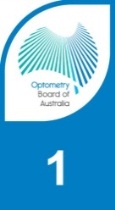 CPD Activity:	OV/SA Regional Series Webinar – Can I treat this patient?Event ID Matinee:  	90002853          	 Session ID Matinee: RSMWRLREvent ID Evening:  	90002855		 Session ID Evening: RSEWRLRVenue:		ZOOM Webinar    			Date:   17 June 2020 Contact Details (optional):Name:  	Phone:   Email:  Which Session did you attend?  Matinee  EveningPlease rate the following 
(please click box):Not RelevantNot RelevantPartially RelevantPartially RelevantRelevantRelevantRelevant to your practice/work/studyPlease rate the following 
(please click box):Not MetNot MetPartially MetPartially MetEntirely MetEntirely MetTo what extent were the stated learning objectives met?To what extent were your personal learning needs met?Please rate the following 
(please click box):PoorFairGoodVery GoodExcellentNot ApplicablePresenter/s knowledge of topicContent of presentationPresenter/s delivery of presentationHow was your experience using Zoom for this webinar?Overall, how would you rate the webinar?Are you interested in attending future CPD Activities held in ZOOM (please click box and advise why)?  Yes  Yes  Yes  No  No  NoAre you interested in attending future CPD Activities held in ZOOM (please click box and advise why)?Why?  Why?  Why?  Why?  Why?  Why?  What topics would you like discussed at future sessions?